Publicado en Pullach el 02/02/2022 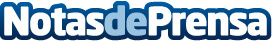 SIXT, uno de los principales proveedores de movilidad internacional, y Accor, uno de los grupos hoteleros líder en el mundo, anuncian una alianza estratégica plurianualAl reservar un coche de alquiler de SIXT, los clientes ahora ganarán puntos para el programa de fidelidad ALL - Accor Live Limitless. Regine Sixt, Presidenta Ejecutiva de Marketing Internacional de Sixt SE: "Estoy encantada de trabajar con Accor. Esta alianza estratégica es la colaboración de dos marcas potenciales que aumentarán su importancia: estas compañías premium del sector turístico combinarán sus puntos fuertes para lograr sinergias y seguir creciendo"Datos de contacto:Comunicación de SIXTNota de prensa publicada en: https://www.notasdeprensa.es/sixt-uno-de-los-principales-proveedores-de Categorias: Internacional Viaje Marketing Turismo Restauración http://www.notasdeprensa.es